МБДОУ «Детский сад № 2 п. Верховье»Сценарий Новогоднего развлечения«Озорная Хлопушка»(средняя группа)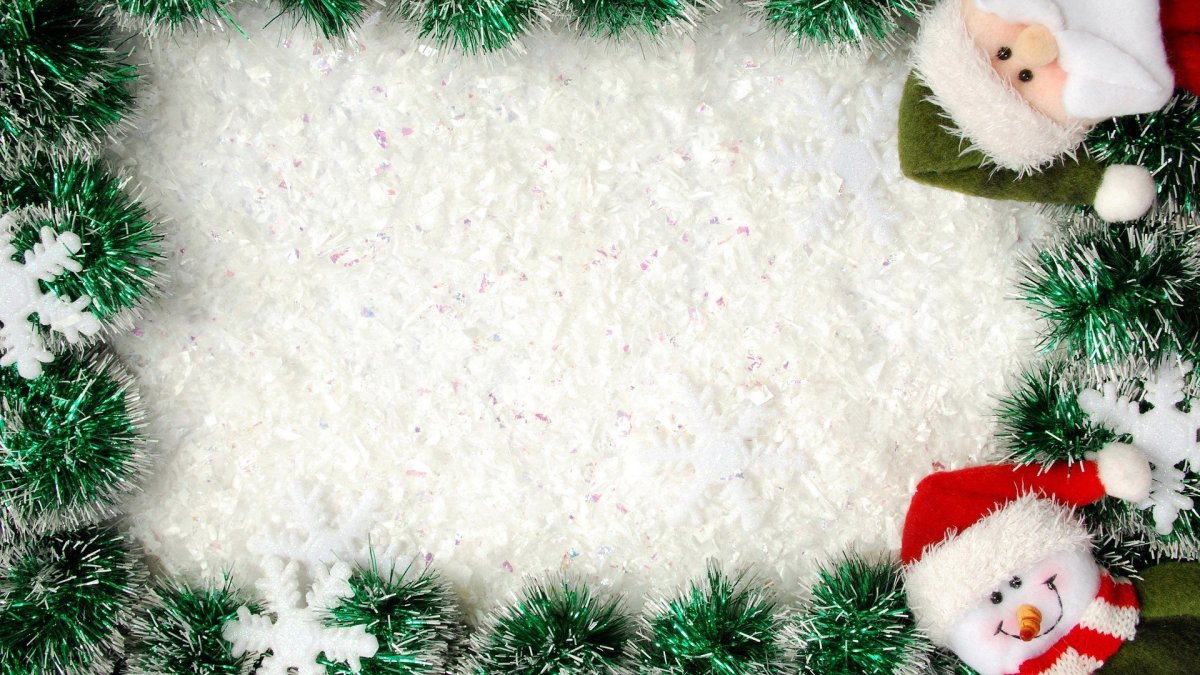 Музыкальный руководительСпиридонова Н.В.Декабрь 2022 г.Под музыку дети заходят в зал, становятся полукругом.Зима: Снова праздник наступаетС Новым годом поздравляет!И пусть звучат сегодня песни -Ведь нет на свете праздника чудесней!А, ну–ка, дети, дружно все сказали,Что за гостья в нашем зале? (Показывает на себя, дети отгадывают)Зима: Я Зимушка-Зима, в гости к вам пришлаЯ снег мороз и стужу с собою принесла.Меня вы ждали, дети и я спешила к вам.Давайте Новый год мы встретим, я в сказку дверь открою вам.Чудо, чудо, чудеса, Ай, да, елочка краса!Ребенок : Наша елка велика,Наша елка высока!Выше папы, выше мамыДостает до потолка!Зима: Давайте вокруг елочки мы весело пойдем,И песенку чудесную про елочку споем!Песня «Ёлочка краса»Возле елочки шагаем,
Песни дружно распеваем!
Ай да елочка красаДостает до потолка!

Машет елочка ветвями,
Веселится вместе с нами.
Ай да елочка красаДостает до потолка!

Пляшут маленькие детки,
Разоделись, как конфетки.
Ай да елочка красаДостает до потолка!Садятся.Зима: Дивный праздник Новый год!Как, всегда в такие дни,Мы на елочке зажжем разноцветные огни!Ну-ка елка улыбнись,Ну-ка елка встрепенись!Ну-ка елка раз, два, три –Светом радостным гори!Дети: Раз-два-три, ёлочка, гори! (повторяют три раза)(Огоньки на ёлке загораются)Ребенок : Елка вспыхнула огнямиБудем Новый год встречать!Приглашаем тебя, Елка,Вместе с нами танцевать!Танец-хоровод «Снег идёт, на пороге Новый год»Садятся.Зима: Наступает Новый год, время сказочных заботВремя добрых новостей, время сказочных гостей.В сказку все попасть хотите?Дети: Да!Зима: Что ж, тихонечко сидите!Есть волшебные слова – повторяйте, детвора:«Чудо, чудо появись, сказка, сказка покажись»Дети повторяют слова.Зима: Новый год у ворот,Кто-то в гости к нам идёт!(Под музыку заходит Снегурочка)Снегурочка: Здравствуйте мои друзья!Меня все дети знают,Снегурочкой зовут.Со мной они играютИ песенки поют.С Новым годом поздравляю всех детей!С Новым годом поздравляю всех гостей!Наступили холода, поиграть пришла пора.Игра «Новогодний шарф»Две команды. Перед каждой командой ставится стульчик с шарфиком. Каждый ребенок должен накинуть на себя шарф, обежать вокруг стульчика передать шарф следующему игроку. Побеждает та команда, которая выполнить быстрее кто.Зима: Милая, Снегурочка, мы тебе так рады!Только что же ты одна?Почему же Дед Мороз не дошёл до сада?Снегурочка: Платочек волшебный мне Дедушка далИ вот по секрету, что мне сказал:«Снегурочка, внучка - платочком взмахни!И все, что захочешь ты им оживи!»Зима: Снегурочка, ты на елку нашу посмотри -Висят на ней гирлянды, серпантин и шарики!А вот горят, сверкают яркие фонарики.Ты нам фокус покажи и фонарики оживи!(Снегурочка кружится под музыку и машет платочком)Танец ФонариковЗима: Ах, фонарики хороши, поплясали от души.Слышите, снежок скрипит – кто-то к нам сюда спешит.(под музыка забегает Хлопушка)Зима: Что такое? Что за чудо? Кто ты будешь и откуда?Хлопушка: Я – Хлопушка! И я лучшая игрушка!Вот вы елку нарядили, всех на праздник пригласили.Ну, а про меня забыли?Ох, сердита я на вас! Хлопну, хлопну я сейчас!(Бегает под музыку возле детей и хлопает в ладошки)Снегурочка: Ой, Хлопушка, не сердись, а вокруг ты оглядись!Ведь сегодня Новый год - Дед Мороз сейчас придет!Хлопушка: Вы, не ждите Дед Мороза,Он к вам точно не придет!И подарочков, конечно, вам никто не принесет!Заберу игрушки с ёлки,Пусть не блестят её иголки!(Снимает с елки пару игрушек и уходит. Огоньки на ёлке гаснут)Зима: Что же делать нам, ребята? Звать Мороза срочно надо!Он на праздник к нам придет и игрушки все вернет!Ой, волнуюсь я всерьез. Где же Дедушка Мороз?Крикнем громче детвора: «Дед Мороз, иди сюда!»Дети: Дед Мороз, иди сюда!Дед Мороз: (за занавесом) Слышу, слышу! Иду, иду!Под музыку в зал заходит Дед Мороз.Дед Мороз: Здравствуйте, ребятишки!Девчонки и мальчишки!Шел я долго дети к вам по лесам и селам!И подарки вам принес! 0х, мешок тяжелый!Вы все за руки беритесь, в хоровод все становитесь!И на празднике у нас развеселый будет пляс!Снегурочка: Дедушка Мороз!Как же веселиться, если елочка не горит!Дед Мороз: Не волнуйся внученька моя!Сейчас слова волшебные скажуИ елочку для вас зажгу!Ну-ка, елка, улыбнись! Ну-ка, елка встрепенись!Ну-ка, елка, раз-два-три, светом радости, гори!(Огоньки на елке загораются)Дед Мороз: А теперь, честной народ, заводи-ка хоровод!Песня-хоровод «Шёл по лесу Дед Мороз»Шел по лесу Дед Мороз, Дед Мороз, Дед Мороз,
Важно поднял красный нос, красный нос. Вот так:
(Дети изображают Деда Мороза.)
А по тропочке лесной, по лесной, по лесной,
Прыгал зайчик озорной, озорной. Вот так:
(Дети изображают прыгающего зайчика.)
Мишка зайку догонял, догонял, догонял,
Он вразвалочку шагал, он шагал. Вот так:
(Дети изображают медведя.)
И красива, хороша, хороша, хороша,
Шла лисичка не спеша, не спеша. Вот так:
(Дети изображают лисичку.)
Дедушка Мороз пришел, к нам пришел, к нам пришел,
В пляс веселый он пошел, он пошел. Вот так:
(Дед Мороз хлопает, а дети танцуют.)Дед Мороз: Танцевали вы на диво! Очень весело, красиво!Ох, устал я, отдохну.Я присяду, посижу.Выходите, не зевайтеИ стихи мне прочитайте!Дети читают стихи.Ребенок : Замигали огоньки,Улыбнулась Елочка!И расправила онаКаждую иголочку!Ребенок : Будем петь, плясать, смеяться -Все сегодня веселятся!Новый год считаем мыЛучший праздник для зимы!Ребенок : Висят на ветках шарикиИ яркие фонарики!Висят на ветках льдинкиИ белые снежинки!Ребенок : Горит огнями елочка,Под нею тени синие -Колючие иголочки блестят,Сверкают инеем!Дед Мороз: Вам спасибо за стихи,Мне понравились они! (оглядывает елку)Ай, да елочка краса! И стройна, и великаА игрушки-то где? Ай,яй,яй!Что же здесь случилось?Что же с приключилось?Снегурочка :Беда у нас. Приходила Хлопушка и забрала все игрушки.Дед Мороз: Непорядок! А я вот что придумал!Ну-ка, ножками потопайте! (дети топают)А теперь в ладошки все похлопайте! (дети хлопают)А я ветром северным как засвищу! (музыка вьюги)Хлопушку видеть я хочу!(Под музыку в зал входит Хлопушка)Хлопушка: Ну, чего шумели? Чего опять хотели?Дед Мороз: Ты игрушки нам верни и прощенье попроси!Хлопушка: Никогда и ни за что!Дед Мороз: Это что за озорство? Заморожу, застужу и в сосульку превращу!(Хлопушка бегает Дед Мороз, пытается ее заморозить)Хлопушка: Все не любят здесь Хлопушку - развеселую игрушку.Нет, бы, чтобы поиграть и меня поразвлекать!Зима: Есть у нас твои подружки!Разноцветные Хлопушки!Все хотят потанцевать и тебя поразвлекать!(Выбегают девочки – хлопушки)1 Хлопушка: Берегите свои ушкиВ детский сад пришли хлопушкиЛюбим яркий, громкий звукИ хлопки веселых рук.2 Хлопушка: Я хлопушка-хохотушка,Позолоченное брюшко.Ты меня не щекоти!Лопну - брызнут конфетти!3 Хлопушка: И салют из конфеттиСыплется, сверкает!Новый год уже летит,Двери открывает!4 Хлопушка: Как начнем сейчас стрелять,Нас тогда не удержать.Разбросаем конфетти-Не проехать, не пройти!5 Хлопушка: Ты хлопушка, я хлопушка.Ты игрушка – я игрушка.Объявляем танец свой!Развеселый, озорной!«Танец Хлопушек»Хлопушка: Вместе весело плясали и нисколько не устали.Убедились вы друзья - я совсем не вредная! (плачет)Дед Мороз: Не реви, Хлопушка, лишь верни игрушки.Послушной доброй надо быть и будут все тебя любить!Хлопушка: Я волшебные слова скажу и все игрушки возвращу.Брыки - брытесь, брыки – брытесь!Все игрушки появитесь!Хлопушка достает игрушкиДед Мороз: Молодец, Хлопушка, вернула все игрушки!Не скучаем. детвора, поиграть пришла пора!Много снега намело, всё кругом белым-бело.Слепим мы снеговика, большого и красивого, доброго и милого.Игра «Собери Снеговика»   На полу разбросаны детали 2-х Снеговиков (3 кома, ведро, нос-морковка, метла). Кто быстрее.Зима: Светит деткам елочка, светит очень ярко,Значит время подошло, раздавать подарки!Дед Мороз: Где же мой мешочек яркий?В нем лежат для вас подарки!Хлопушка: Красный? Со снежинками?Дед Мороз: Да!Зима: Дедушка, а ты его не приносил.Дед Мороз: Я его в лесу забыл!Снегурочка: Что же делать будем? Теперь ребята без подарков останутся?Дед Мороз: Ни в коем случае, я же настоящий волшебник!Чтоб подарки получить, нужно взять их и…сварить.(Дед Мороз выносит горшочек, берет поднос с предметами, ему помогают Зима и Снегурочка)Дед Мороз: Положу я апельсины, и немного серпантина,Звезды новогодние, снежиночки холодные.Все как будто положил. Где ж подарки? (смотрит внутрь)Ой, забыл! Нужно их полить водою, не простою, ключевою.(«льет воду» из бутылочки)Дед Мороз: Эники-беники, пряники, веники,Унды-фунды-чунды – гей,Вари нам, горшочек, подарки скорей! (Достает подарок)Вот вам и подарочки! Всех ребят на Новый год свой подарок нынче ждет!(Раздача подарков)Дед Мороз: Все подарки получили? Никого мы не забыли?Снегурочка: Ребята, давайте все дружно скажем Дедушке Морозу: «спасибо»!Дед Мороз: Желаю вам на Новый год, всех радостей на свете.Здоровья на 100 лет вперёд, всем людям на планете.Через год опять приду, всем подарки принесу!До свиданья, ребятишки, и девчонки и мальчишки!Снегурочка: До свидания, не скучайте, поскорее подрастайте!(Дед Мороз и Снегурочка уходят)Зима: Закончилась добрая сказка,Но праздник пусть не кончается.Хлопушка: И в этом Новом годуМечты ваши все пусть сбываются!Вместе: До новых встреч! 